ТЕХНОЛОГИЧЕСКАЯ КАРТА ЗАНЯТИЯСведения о разработчикеСведения о разработчикеФамилия, имя, отчество Жаркова Татьяна СергеевнаРайонг.о. СаровМесто работыМБОУ «Школа № 13»ДолжностьУчитель начальных классовОбщая информацияОбщая информацияПредметОкружающий мирКласс1 классТема урока«Откуда в наш дом приходит вода и куда она уходит?»Тип урокаИзучение нового материалаЦельСоздать условия для учебной деятельности, способствующей формированию у учащихся понятий дикие и домашние животные.ЗадачиЗадачиобразовательныеПознакомить детей с природными источниками воды, используемой в быту.развивающиеРазвивать умения анализировать, сравнивать, группировать, обобщать, делать выводы;воспитательныеВоспитывать интерес к уроку окружающего мираПланируемые результатыПланируемые результатыличностныеРазвитие мотивов учебной деятельности, формирование личностного смысла учения; развитие навыков сотрудничества со взрослыми и сверстниками в разных социальных ситуациях, развитие доброжелательности, эмоциональной отзывчивости, привитие бережного отношения к природе.предметныеПонимать значимость воды для жизни, очищать воду через фильтрметапредметные регулятивные УУДПредвидеть возможности получения конкретного результата при решении задачи (очищение воды), осуществлять пошаговый контроль своих действий,  вносить необходимые коррективы в действие после его завершения на основе его оценки и учёта сделанных ошибокпознавательные УУДСтавить и формулировать проблемы, использовать знаково-символические средства, в том числе модели и схемы для решения задач (оформление наблюдений в виде простейших схем, знаков, рисунков), освоение способов решения проблем творческого и поискового характеракоммуникативные УУДОбмениваться мнениями, слушать друг друга, строить понятные речевые высказывания,  формулировать свои затруднения; оказывать в сотрудничестве взаимопомощь.Фонды оценочных средствФонды оценочных средствФормы контроля и диагностики достижения результатов обученияСамоконтроль, тестированиеФорма обучения (очная, заочная, очно-заочная)ОчнаяПедагогические технологии организации учебной деятельности («перевернутое обучение», проектное обучение, исследовательское обучение, проблемное обучение, обучение в малых группах, ТРИЗ, ТРКМ и др.) Проблемное обучениеТехнология взаимодействия (синхронное обучение, асинхронное обучение)	Синхронное обучениеПрограммно-техническое и дидактическое обеспечениеПрограммно-техническое и дидактическое обеспечениеИспользуемая образовательная платформаhttps://resh.edu.ru/ Необходимое оборудованиеИнтерактивная доска, ЭОР.Программное обеспечениеСистемное ПО, прикладное ПОДидактическое обеспечениеОкружающий мир ШКОЛА РОССИИ ФГОС А. А. Плешаков, электронное приложение к учебнику, рабочая программа «Школа России»Дополнительная литератураАтлас-определительИнтернет-ресурсыВидеоролик по теме «Откуда в наш дом приходит вода и куда она уходит?»ЭОРыhttps://resh.edu.ru/ Название, содержание  этапа урокаЦель этапаДеятельность педагогаДеятельность учащихсяДеятельность учащихсяДеятельность учащихсяРезультатНазвание, содержание  этапа урокаЦель этапаДеятельность педагогаПознавательнаяКоммуникативнаяРегулятивнаяРезультатI этап.Организационныймомент.настроить учащихсяна рабочий лад, организовать их активную деятельность.- Предлагаю, чтобы сегодняшний урокпрошёл под девизом:«Не страшны нам любые испытания, вперед друзья, открываем новые знания»Приветствие. Инструкция к работе.Напоминание о времени работы с компьютеромДействиеСмыслообразования темы урокаПланированиеучебного сотрудничества с учителем и сосверстникамиПроверяют уровень своей готовностиВолеваясаморегуляцияII этап.Актуализация необходимых знаний.Планировать свое действие в соответствии с поставленной задачей.- Предлагаю повторить домашнее задание по теме «Как живет моя семья?». Тебе необходимо выполнить тест и провести самопроверку.Организует фронтальное выполнение тестирования https://resh.edu.ru/subject/lesson/3632/train/122826/Выполняют тестОтвечают на вопрос педагога.Сотрудничают с учителем при затруднении в выполнении упражненияКонтроль и коррекция выполнения заданияПринимают и сохраняют учебную задачу.Умение точно выражать свои мысли и формулировать вопросы для получения ответовИсследуют условия учебной задачи, обсуждают способы ее решенияIII этап.Организация познавательной деятельности.Поиск решения учебной задачи.Вы слыхали о воде?
Говорят, она везде!
В луже, в море, в океане,
И в водопроводном кране.
Как сосулька, замерзает,
В лес туманом заползает.
Ледником в горах зовется,
Лентой серебристой вьется.
Мы привыкли, что вода -
Наша спутница всегда!
Без нее нам не умыться,
Не наесться, не напиться.
Смею я вам доложить:
Без нее нам не прожить!- Объясните, почему так говорят: Пока есть хлеб да вода – всё не беда!Предлагаю обсудить учебную задачу урока: «Откуда в наш дом приходит вода и куда она уходит?»Посмотрим видеофрагмент по нашей теме:https://resh.edu.ru/subject/lesson/3632/main/122824/ Вода нужна животным, растениям и конечно человеку.А как мы используем воду- Ребята послушайте, кто так сказал: (аудиозапись )«Надо, надо умываться
По утрам и вечерам.
А нечистым, трубочистам
Стыд и срам,
Стыд и срам». Из какого произведения этот отрывок? (К.И.Чуковский «Мойдоды)
– Для чего моется человек? (Вода очищает кожу, смывая с нее грязь, пот и болезнетворные микробы.)– Почему плохо быть грязнулей? (Никто не захочет дружить с грязнулей. Грязные уши – человек плохо слышит. Грязная кожа – организм плохо дышит. Грязные руки – появляются микробы в организме)Для чего нужна чистота?
Вывод:– чистота – залог здоровья.Формулируют задачу урокаЗнакомятся с содержанием видеофрагмента.Высказывают свои суждения, слушают ответы одноклассников.Высказываются по содержанию урока.Отвечают на вопросы учителя.Умение делать выводыУмение оценивать учебные действия .Формирование четких мыслительных процессов, выработка умения анализировать информацию.Умение выполнять устные задания.IV этап. ФизкультминуткаВосстановление умственной работоспособностиРебята ,давайте с вами выполним физкультминуткуhttps://yandex.ru/video/preview/?text=физкультминутка%20для%20начальных%20классов&path=wizard&parent-reqid=1608033438791711-1588501750563915614000098-production-app-host-man-web-yp-171&wiz_type=vital&filmId=10446558784837143442Выполняют физкультминуткуВосстановление работоспособности у детейIV этап.Переход к этапу частного решения задач. Закрепление изученного материала.Первичный контроль за правильностью выполнения способа действия- Скажите, где мы с вами живём? (в городе)- Откуда вода приходит в дом? Капелька просит вас повторить путь воды. У вас в конвертах карточки. Разложите в нужном порядке, показав правильный путь воды от реки в дома 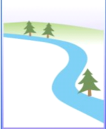 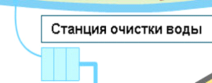 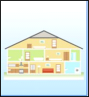 -А теперь постройте цепочку выхода воды из домов (2 вариант)Проверим по слайду, кто разложил правильно, поднимите руки.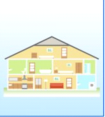 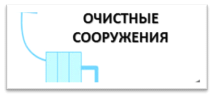 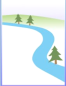 Объясняют движение водыУчатся формулировать свое мнение и позициюСтроят рассуждения на основе полученных знанийВыполняют заданиеСамоконтрольИспользуют приобретенные знания.СамоконтрольСамоопределение, самоусвоение знанийV этап.Рефлексия.Анализ результатов учебной деятельностиПредлагает соотнести тему, задачу и результаты урока, уточнить, когда и где потребуются полученные знания.- Назовите тему сегодняшнего урока.-Что вызвало у Вас затруднения?- Где нам понадобятся эти знания?Предлагает выполнить домашнее задание:На платформе  выполнить кроссворд https://resh.edu.ru/Высказывают мнение.Называют основные тезисы усвоенного материала, включат новые знания в систему знанийФормулируют результат работы на урокеКомментируют порядок выполнения заданияСоотносят достигнутые цели с поставленным результатомСамооценка «Светофор»Умение определять результативность образовательной деятельности.